                                                                                           Ciudad Autónoma de Buenos Aires, 23 de junio de 2021PRECIOS DE REFERENCIA MERCADO INTERNO Nº 2108Fibra de Algodón“Patrones Oficiales Argentinos” y grados intermedios, micronaire: mínimo 3.5 / máximo 4.9 - Entrega inmediata en Bs. As., sobre camión –  Precios $ por Kg. + IVA - neto – contado – 72 hs Precios u$s por Kg. + IVA - neto – contado – 72 hs. Tipo de cambio B. N. A., tipo comprador del día anterior a la fecha de pago.PRECIOS DE REFERENCIA Grano de Algodón para la Industria AceiteraCondiciones de pago en pesos: a 30 días de la entrega. Precios $ por Ton. + IVA sobre camión. Precios  U$S por Ton. + IVA neto contado  sobre camión. Tipo de cambio cierre B. N. A., tipo comprador, de 48 hs. antes de la fecha de pago.PRECIOS DE REFERENCIA Grano de Algodón para ForrajeCondiciones de pago: contado. Precios $ por Ton. + IVA sobre camión. Precios U$S por Ton. + IVA sobre camión. Tipo de cambio cierre B. N. A.. tipo comprador. del día anterior a la fecha de pago.Bonificaciones y Descuentos para Arbitrajes de Fibra de Algodón a la Fecha de Entrega Por Longitud de Fibra (En %)Por bajo o alto Micronaire (en %)Por Grado (en U$S/ Kg.)Las diferencias entre grado y grado de fibra de algodón para arbitrajes serán las que surjan entre los valores de las cotizaciones establecidas en Cámara a la fecha de producirse el arbitraje. Las presentes Bonificaciones y /o Descuentos rigen a partir del 18/05/2000.PRECIOS DE REFERENCIA MERCADO DE EXPORTACION Nº 1943Fibra de Algodón “Patrones Oficiales Argentinos”. Micronaire: mínimo 3.5 / máximo 4.9 – Cotizaciones FOB Buenos Aires – Precios Us. Cts./ Lb. Pago contra embarque – Embarques: Junio 2021  a  Diciembre 2021“Patrones Oficiales Argentinos” y grados intermedios“Patrones Oficiales Argentinos” y grados intermediosDesde el 17/06/2021  al  23/06/2021  Desde el 17/06/2021  al  23/06/2021  “Patrones Oficiales Argentinos” y grados intermedios“Patrones Oficiales Argentinos” y grados intermediosU$S (T.C. 95,24)$ Grado “B”Long. 27,8 mm  (1 3/32”)                                1.71163.00 Grado “B ½”Long. 27,8 mm  (1 3/32”)                                1.70162.00 Grado “C”Long. 27,8 mm  (1 3/32”)1.69161.00 Grado “C ½”Long. 27,8 mm  (1 3/32”)1.68160.00 Grado “D”Long. 27,0 mm  (1 1/16”)                                1.62154.00 Grado “D ½”   Long. 27,0 mm  (1 1/16”)                                1.50143.00 Grado “E”          Long. 26,2 mm  (1 1/32”)1.35 129.00 Grado “F”          Long. 26,2 mm  (1 1/32”)1.28 122.00Lugar de EntregaDesde el 17/06/2021  al  23/06/2021 Desde el 17/06/2021  al  23/06/2021 Lugar de Entrega         U$S (T.C. 95,24)$Reconquista – Pcia. de Santa Fe1.40        85                      126             12.000Avellaneda – Pcia. De Santa Fe                S/C           S/C   San Lorenzo – Pcia. De Santa Fe                S/C           S/CLugar de EntregaDesde el 17/06/2021  al  23/06/2021  Desde el 17/06/2021  al  23/06/2021  Lugar de Entrega           U$S (T.C. 95,24)$Desmotadora de origen                      15214.500Grado24,6 mm(31/32”)25,4 mm  (1”)26,2 mm (1  1/32”)27,0 mm (1  1/16”)27,8 mm (1 3/32”)28,6 mm (1  1/8”)29,4 mm (1  5/32”)B ½ - C- 6%- 4%- 2%- 1%0+ 2%+ 4%C ½- 6%- 4%- 2%- 1%0+ 2%+ 4%D- 3%- 2%- 1%0+ 1%------D ½- 3%- 2%- 1%0+ 1%------E – F- 2%- 1%0+ 1%---------2.6 - 2.72.8 - 2.93.03.1 - 3.23.3 - 3.43.5 - 4.95.0 - 5.15.2 - 5.35.4 - 5.5- 12 %- 9 %- 6 %- 4 %- 2 %0- 2 %- 4 %- 6 %“Patrones Oficiales Argentinos” “Patrones Oficiales Argentinos” Desde las 0 hs. del 24/06/2021 Grado “B”Long. 27,8 mm  (1 3/32”)                                81 Grado “C”Long. 27,8 mm  (1 3/32”)79 Grado “C ½”Long. 27,8 mm  (1 3/32”)77 Grado “D”Long. 27,0 mm  (1 1/16”)                                74 Grado “D ½”   Long. 27,0 mm  (1 1/16”)                                70 Grado “E”          Long. 26,2 mm  (1 1/32”)69 Grado “F”          Long. 26,2 mm  (1 1/32”)68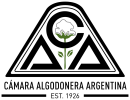 